      		Pressemeldung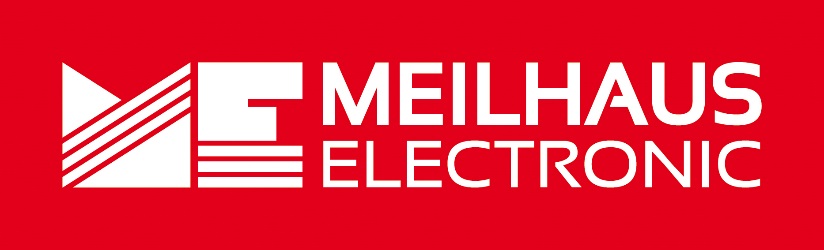 Datum:	Juli 2023Text/Bilder online:	https://www.meilhaus.de/about/press/2023-q3
PR18-2023-Keysight-Premium.docx
PR18-2023-Keysight-Premium-1.jpg
PR18-2023-Keysight-Premium-2.jpgThema/Subject:	Keysight Highend-Produkte bei Meilhaus Electronic GmbH.Sperrfrist:	-Keysight Premium-Produkte bei Meilhaus Electronic erhältlichEXR-Serie, S-Serie, Fieldfox-A-Serie, Fieldfox-B-Serie u.a.Alling, Juli 2023 – Das Meilhaus Electronic Produktspektrum hält nun auch viele Highend-Geräte der Firma Keysight bereit, so dass das Keysight-Sortiment nach oben hin vollständig ist. Die EXR-Serie bietet Hochleistungs-Digital-Speicheroszilloskope mit vier oder acht Kanälen, Bandbreiten bis 6 GHz und einer Wellenform-Aktualisierungsrate von >200.000 Wfms/s. Die S-Serie bietet Digital-Speicher-Oszilloskope und Mixed-Signal-Oszilloskope mit 8 GHz Bandbreite, bis 20 GS/s Abtastrate und bis 800 Mpts Speichertiefe, außerdem Mixed-Signal-Oszilloskope mit 8 GHz Bandbreite, bis 20 GS/s Abtastrate und bis 800 Mpts Speichertiefe. Die Geräte der Fieldfox-A-Serie sind tragbare HF-Analysatoren bis 50 GHz, die Geräte der Fieldfox-B-Serie sind tragbare multifunktionale HF-Analysatoren bis 54 GHz. Außerdem im Premium-Segment vertreten sind Signal-Analysatoren, Kapazitätsmessgeräte, LCR-Messgeräte, Vektor-Netzwerk-Analysatoren, HF-Vektor-Signal-Generatoren, HF-Analog-Signal-Generatoren, DC-Stromversorgungen mit automatischer Abschaltung. Die Firma Keysight Technologies ist für ihr breites und tiefes Produktportfolio bekannt, das nahezu alle Wünsche von extremer Leistung bis hin zu extremem Preis-Leistungs-Verhältnis abdeckt. Als ausgezeichneter Keysight Technologies E-Reseller verkauft Meilhaus Electronic ab sofort auch Digital-Speicher-Oszilloskope, Mixed-Signal-Oszilloskope, tragbare HF- und RF-Analysatoren, Signal-Analysatoren, Kapazitätsmessgeräte, LCR-Messgeräte, Vektor-Netzwerk-Analysatoren, HF-Vektor-Signal-Generatoren, HF-Analog-Signal-Generatoren, DC-Stromversorgungen mit automatischer Abschaltung aus dem Premium-Segment. Die EXR-Hochleistungsoszilloskope haben 4 oder 8 Kanäle, Bandbreiten bis 6 GHz und eine Wellenform-Aktualisierungsrate von >200.000 Wfms/s. Die Highend-Oszilloskope der EXR-Serie integrieren Optionen für multifunktionale Instrumente in einem Gerät: Oszilloskop (Standard), Logik-Analysator (MSO, Option, Protokoll-Analysator, (verschiedene Optionen), Signalgenerator (Option), Digitales Voltmeter (Standard), Zähler/Summenzähler (Standard), FFT, Frequenzgang-Analysator, Phasenrauschen-Analysator. Die S-Serie bietet Digital-Speicher-Oszilloskope und Mixed-Signal-Oszilloskope mit 8 GHz Bandbreite, bis 20 GS/s Abtastrate und bis 800 Mpts Speichertiefe, außerdem Mixed-Signal-Oszilloskope mit 8 GHz Bandbreite, bis 20 GS/s Abtastrate und bis 800 Mpts Speichertiefe.Die Geräte der Fieldfox-A-Serie sind HF-Mikrowellen-Analysatoren bis 50 GHz (4/6,5/9/14/18/26,5/32/44/50 GHz) im tragbaren Handheld-Design. Die Basisgeräte können mit einer Vielzahl von Software-Optionen aufgerüstet werden und als Kabel- und Antennen-Analysatoren, Vektor-Netzwerk-Analysatoren, Spektrum-Analysatoren oder als Kombination dieser Gerätetypen eingesetzt werden. Die Fieldfox-B-Serie ist eine Familie von Handheld-Geräten für Feldmessungen des HF-Spektrums, von Kabeln und Antennen, Filtern, Isolatoren, Übertragungsleitungen, Sendeleistung, analoger/digitaler Modulationsanalyse und mehr. Die Geräte sind mit einer Echtzeitbandbreite von 120 MHz ausgestattet und führen zuverlässige Messungen von 5 kHz bis 54 GHz.Erhältlich sind die Keysight Premium-Produkte im Meilhaus Electronic Webshop www.meilhaus.de. Über Meilhaus Electronic:Die Meilhaus Electronic GmbH mit Sitz in Alling bei München gehört zu den führenden europäischen Entwicklern, Herstellern und Vertriebs-Unternehmen auf dem Gebiet der PC-Mess- und Schnittstellen-Technik. Seit 1977 bietet Meilhaus Electronic Know-how, innovative Entwicklungen und individuelle, kundenspezifische, EMV-gerechte Lösungen für die professionelle Messtechnik und Datenkommunikation. Einsatzgebiete liegen im Bereich Labor, Industrie, Prozess-Automation, HF-Messtechnik, Pre-Compliance-Test, Gebäude- und Umwelttechnik, Automotive-Diagnose/KFZ-Technik bis hin zu Forschung und Entwicklung sowie Hochschule und Ausbildung. Das Produktspektrum umfasst Messinstrumente wie VNA, Funkkommunikationsanalysatoren, Datenlogger, Schnittstellen, Kabeltester, Software sowie PC-Karten und Komponenten für PCI-Express, PCI, USB und Ethernet.Alles rund um die PC-Messtechnik: Messwerterfassung, Steuerung und Datenübertragung in Labor und Industrie. Erfahren Sie mehr unter www.meilhaus.dePresse-KontaktMarcella Dallmayer
m.dallmayer@meilhaus.deErnst Bratz
e.bratz@meilhaus.de
Tel. (0 81 41) 52 71-171Wir freuen uns über eine Veröffentlichung (Print/Online/Newsletter) und stehen Ihnen für weitere Beiträge und Rückfragen gerne zur Verfügung.Die aktuelle Pressemitteilung inklusive hochauflösendem Bildmaterial finden Sie zum Download unter 
https://www.meilhaus.de/about/press/Meilhaus Electronic GmbHMEsstechnik fängt mit ME an.www.meilhaus.comAm Sonnenlicht 282239 Alling bei MünchenTel.:	(0 81 41) 52 71 - 0Fax:	(0 81 41) 52 71 - 129sales@meilhaus.de